White boxes to be completed by care home staff as part of assessmentYellow boxes to be completed prior to calling GP / Telemeds / Gold Line / 111 / 999
Staff name (print)			Signature			Date			TimePerson’s namePerson’s namePerson’s namePerson’s namePerson’s namePerson’s namePerson’s nameDOB         /            /DOB         /            /DOB         /            /DOB         /            /DOB         /            /DOB         /            /DOB         /            /DOB         /            /DOB         /            /NHS №NHS №NHS №NHS №NHS №Care homePhoneCare homePhoneCare homePhoneCare homePhoneCare homePhoneCare homePhoneCare homePhoneCare homePhoneCare homePhoneCare homePhoneCare homePhoneCare homePhoneCare homePhoneCare homePhoneCare homePhoneCare homePhonePlease indicate COVID HOME STATUS:  Please indicate COVID HOME STATUS:  Please indicate COVID HOME STATUS:  Please indicate COVID HOME STATUS:  Please indicate COVID HOME STATUS:  Next of kin’s nameRelationshipContact detailsNext of kin’s nameRelationshipContact detailsNext of kin’s nameRelationshipContact detailsNext of kin’s nameRelationshipContact detailsNext of kin’s nameRelationshipContact detailsNext of kin’s nameRelationshipContact detailsNext of kin’s nameRelationshipContact detailsNext of kin’s nameRelationshipContact detailsNext of kin’s nameRelationshipContact detailsNext of kin’s nameRelationshipContact detailsLegal power of attorney?    YES / NOfinance    YES / NO              health & wellbeing   YES / NOContact detailsLegal power of attorney?    YES / NOfinance    YES / NO              health & wellbeing   YES / NOContact detailsLegal power of attorney?    YES / NOfinance    YES / NO              health & wellbeing   YES / NOContact detailsLegal power of attorney?    YES / NOfinance    YES / NO              health & wellbeing   YES / NOContact detailsLegal power of attorney?    YES / NOfinance    YES / NO              health & wellbeing   YES / NOContact detailsLegal power of attorney?    YES / NOfinance    YES / NO              health & wellbeing   YES / NOContact detailsLegal power of attorney?    YES / NOfinance    YES / NO              health & wellbeing   YES / NOContact detailsLegal power of attorney?    YES / NOfinance    YES / NO              health & wellbeing   YES / NOContact detailsLegal power of attorney?    YES / NOfinance    YES / NO              health & wellbeing   YES / NOContact detailsLegal power of attorney?    YES / NOfinance    YES / NO              health & wellbeing   YES / NOContact detailsLegal power of attorney?    YES / NOfinance    YES / NO              health & wellbeing   YES / NOContact detailsGP surgery and phone numberGP surgery and phone numberGP surgery and phone numberGP surgery and phone numberGP surgery and phone numberGP surgery and phone numberGP surgery and phone numberGP surgery and phone numberGP surgery and phone numberGP surgery and phone numberGP surgery and phone numberGP surgery and phone numberGP surgery and phone numberGP surgery and phone numberGP surgery and phone numberGP surgery and phone numberGP surgery and phone numberGP surgery and phone numberGP surgery and phone numberGP surgery and phone numberGP surgery and phone numberSITUATIONSITUATIONSITUATIONSITUATIONSITUATIONSITUATIONSITUATIONSITUATIONSITUATIONSITUATIONSITUATIONSITUATIONSITUATIONSITUATIONSITUATIONSITUATIONSITUATIONSITUATIONSITUATIONSITUATIONSITUATIONCurrent concerns regarding this personCurrent concerns regarding this personCurrent concerns regarding this personCurrent concerns regarding this personCurrent concerns regarding this personCurrent concerns regarding this personCurrent concerns regarding this personCurrent concerns regarding this personCurrent concerns regarding this personCurrent concerns regarding this personCurrent concerns regarding this personCurrent concerns regarding this personCurrent concerns regarding this personCurrent concerns regarding this personCurrent concerns regarding this personCurrent concerns regarding this personCurrent concerns regarding this personCurrent concerns regarding this personCurrent concerns regarding this personCurrent concerns regarding this personCurrent concerns regarding this personBACKGROUNDBACKGROUNDBACKGROUNDBACKGROUNDBACKGROUNDBACKGROUNDBACKGROUNDBACKGROUNDBACKGROUNDBACKGROUNDBACKGROUNDBACKGROUNDBACKGROUNDBACKGROUNDBACKGROUNDBACKGROUNDBACKGROUNDBACKGROUNDBACKGROUNDBACKGROUNDBACKGROUNDLast seen by GP on           /            /                  forLast seen by GP on           /            /                  forLast seen by GP on           /            /                  forLast seen by GP on           /            /                  forLast seen by GP on           /            /                  forLast seen by GP on           /            /                  forLast seen by GP on           /            /                  forLast seen by GP on           /            /                  forLast seen by GP on           /            /                  forLast seen by GP on           /            /                  forLast seen by GP on           /            /                  forLast seen by GP on           /            /                  forLast seen by GP on           /            /                  forLast seen by GP on           /            /                  forLast seen by GP on           /            /                  forLast seen by GP on           /            /                  forLast seen by GP on           /            /                  forLast seen by GP on           /            /                  forLast seen by GP on           /            /                  forLast seen by GP on           /            /                  forLast seen by GP on           /            /                  forNew medication / treatmentNew medication / treatmentNew medication / treatmentNew medication / treatmentNew medication / treatmentNew medication / treatmentNew medication / treatmentNew medication / treatmentNew medication / treatmentNew medication / treatmentNew medication / treatmentNew medication / treatmentNew medication / treatmentNew medication / treatmentNew medication / treatmentNew medication / treatmentNew medication / treatmentNew medication / treatmentNew medication / treatmentNew medication / treatmentNew medication / treatmentAllergies Allergies Allergies Allergies Allergies Allergies Allergies Allergies Allergies Allergies Allergies Allergies Allergies Allergies Allergies Allergies Allergies Allergies Allergies Allergies Allergies Past medical history – Include hospital admissions, diagnosis etc
Past medical history – Include hospital admissions, diagnosis etc
Past medical history – Include hospital admissions, diagnosis etc
Past medical history – Include hospital admissions, diagnosis etc
Past medical history – Include hospital admissions, diagnosis etc
Past medical history – Include hospital admissions, diagnosis etc
Past medical history – Include hospital admissions, diagnosis etc
Past medical history – Include hospital admissions, diagnosis etc
Past medical history – Include hospital admissions, diagnosis etc
Past medical history – Include hospital admissions, diagnosis etc
Past medical history – Include hospital admissions, diagnosis etc
Past medical history – Include hospital admissions, diagnosis etc
Past medical history – Include hospital admissions, diagnosis etc
Past medical history – Include hospital admissions, diagnosis etc
Past medical history – Include hospital admissions, diagnosis etc
Past medical history – Include hospital admissions, diagnosis etc
Past medical history – Include hospital admissions, diagnosis etc
Past medical history – Include hospital admissions, diagnosis etc
Past medical history – Include hospital admissions, diagnosis etc
Past medical history – Include hospital admissions, diagnosis etc
Past medical history – Include hospital admissions, diagnosis etc
Does the person require time critical medication?   YES / NO      details…Does the person require time critical medication?   YES / NO      details…Does the person require time critical medication?   YES / NO      details…Does the person require time critical medication?   YES / NO      details…Does the person require time critical medication?   YES / NO      details…Does the person require time critical medication?   YES / NO      details…Does the person require time critical medication?   YES / NO      details…Does the person require time critical medication?   YES / NO      details…Does the person require time critical medication?   YES / NO      details…Does the person require time critical medication?   YES / NO      details…Does the person require time critical medication?   YES / NO      details…Does the person require time critical medication?   YES / NO      details…Does the person require time critical medication?   YES / NO      details…Does the person require time critical medication?   YES / NO      details…Does the person require time critical medication?   YES / NO      details…Does the person require time critical medication?   YES / NO      details…Does the person require time critical medication?   YES / NO      details…Does the person require time critical medication?   YES / NO      details…Does the person require time critical medication?   YES / NO      details…Does the person require time critical medication?   YES / NO      details…Does the person require time critical medication?   YES / NO      details…Is the person on oxygen therapy?      YES / NO      details…Is the person on oxygen therapy?      YES / NO      details…Is the person on oxygen therapy?      YES / NO      details…Is the person on oxygen therapy?      YES / NO      details…Is the person on oxygen therapy?      YES / NO      details…Is the person on oxygen therapy?      YES / NO      details…Is the person on oxygen therapy?      YES / NO      details…Is the person on oxygen therapy?      YES / NO      details…Is the person on oxygen therapy?      YES / NO      details…Is the person on oxygen therapy?      YES / NO      details…Is the person on oxygen therapy?      YES / NO      details…Is the person on oxygen therapy?      YES / NO      details…Is the person on oxygen therapy?      YES / NO      details…Is the person on oxygen therapy?      YES / NO      details…Is the person on oxygen therapy?      YES / NO      details…Is the person on oxygen therapy?      YES / NO      details…Is the person on oxygen therapy?      YES / NO      details…Is the person on oxygen therapy?      YES / NO      details…Is the person on oxygen therapy?      YES / NO      details…Is the person on oxygen therapy?      YES / NO      details…Is the person on oxygen therapy?      YES / NO      details…ContinenceContinenceFull 
continenceFull 
continenceFull 
continenceFull 
continenceUrinary incontinenceUrinary incontinenceUrinary incontinenceUrinary incontinenceFaecal incontinenceFaecal incontinenceFaecal incontinenceFaecal incontinenceSuprapubic 
CatheterSuprapubic 
CatheterSuprapubic 
CatheterSuprapubic 
CatheterStomaStomaStomaPlease tick    Please tick    (size?)(size?)(size?)(size?)Is the person taking a supply of continence products to hospital?    YES / NO    Is the person taking a supply of continence products to hospital?    YES / NO    Is the person taking a supply of continence products to hospital?    YES / NO    Is the person taking a supply of continence products to hospital?    YES / NO    Is the person taking a supply of continence products to hospital?    YES / NO    Is the person taking a supply of continence products to hospital?    YES / NO    Is the person taking a supply of continence products to hospital?    YES / NO    Is the person taking a supply of continence products to hospital?    YES / NO    Is the person taking a supply of continence products to hospital?    YES / NO    Is the person taking a supply of continence products to hospital?    YES / NO    Is the person taking a supply of continence products to hospital?    YES / NO    Is the person taking a supply of continence products to hospital?    YES / NO    Date catheter changed               Date catheter changed               Date catheter changed               Date catheter changed               Date catheter changed               Date catheter changed               Date catheter changed               Date catheter changed               Date catheter changed               Is the person an infection risk of         MRSA     YES / NO                                      C. diff.    YES / NO      
Other…Is the person an infection risk of         MRSA     YES / NO                                      C. diff.    YES / NO      
Other…Is the person an infection risk of         MRSA     YES / NO                                      C. diff.    YES / NO      
Other…Is the person an infection risk of         MRSA     YES / NO                                      C. diff.    YES / NO      
Other…Is the person an infection risk of         MRSA     YES / NO                                      C. diff.    YES / NO      
Other…Is the person an infection risk of         MRSA     YES / NO                                      C. diff.    YES / NO      
Other…Is the person an infection risk of         MRSA     YES / NO                                      C. diff.    YES / NO      
Other…Is the person an infection risk of         MRSA     YES / NO                                      C. diff.    YES / NO      
Other…Is the person an infection risk of         MRSA     YES / NO                                      C. diff.    YES / NO      
Other…Is the person an infection risk of         MRSA     YES / NO                                      C. diff.    YES / NO      
Other…Is the person an infection risk of         MRSA     YES / NO                                      C. diff.    YES / NO      
Other…Is the person an infection risk of         MRSA     YES / NO                                      C. diff.    YES / NO      
Other…Is the person an infection risk of         MRSA     YES / NO                                      C. diff.    YES / NO      
Other…Is the person an infection risk of         MRSA     YES / NO                                      C. diff.    YES / NO      
Other…Is the person an infection risk of         MRSA     YES / NO                                      C. diff.    YES / NO      
Other…Is the person an infection risk of         MRSA     YES / NO                                      C. diff.    YES / NO      
Other…Is the person an infection risk of         MRSA     YES / NO                                      C. diff.    YES / NO      
Other…Is the person an infection risk of         MRSA     YES / NO                                      C. diff.    YES / NO      
Other…Is the person an infection risk of         MRSA     YES / NO                                      C. diff.    YES / NO      
Other…Is the person an infection risk of         MRSA     YES / NO                                      C. diff.    YES / NO      
Other…Is the person an infection risk of         MRSA     YES / NO                                      C. diff.    YES / NO      
Other…On a palliative care / end of life pathway?           YES / NO     On a palliative care / end of life pathway?           YES / NO     On a palliative care / end of life pathway?           YES / NO     On a palliative care / end of life pathway?           YES / NO     On a palliative care / end of life pathway?           YES / NO     On a palliative care / end of life pathway?           YES / NO     On a palliative care / end of life pathway?           YES / NO     On a palliative care / end of life pathway?           YES / NO     On a palliative care / end of life pathway?           YES / NO     On a palliative care / end of life pathway?           YES / NO     Is the person registered with Gold Line?        YES / NO     Is the person registered with Gold Line?        YES / NO     Is the person registered with Gold Line?        YES / NO     Is the person registered with Gold Line?        YES / NO     Is the person registered with Gold Line?        YES / NO     Is the person registered with Gold Line?        YES / NO     Is the person registered with Gold Line?        YES / NO     Is the person registered with Gold Line?        YES / NO     Is the person registered with Gold Line?        YES / NO     Is the person registered with Gold Line?        YES / NO     Is the person registered with Gold Line?        YES / NO     Is a DNACPR in place?                                     YES / NO     Is a DNACPR in place?                                     YES / NO     Is a DNACPR in place?                                     YES / NO     Is a DNACPR in place?                                     YES / NO     Is a DNACPR in place?                                     YES / NO     Is a DNACPR in place?                                     YES / NO     Is a DNACPR in place?                                     YES / NO     Is a DNACPR in place?                                     YES / NO     Is a DNACPR in place?                                     YES / NO     Is a DNACPR in place?                                     YES / NO     Is there an Advance Care Plan?                     YES / NO     Is there an Advance Care Plan?                     YES / NO     Is there an Advance Care Plan?                     YES / NO     Is there an Advance Care Plan?                     YES / NO     Is there an Advance Care Plan?                     YES / NO     Is there an Advance Care Plan?                     YES / NO     Is there an Advance Care Plan?                     YES / NO     Is there an Advance Care Plan?                     YES / NO     Is there an Advance Care Plan?                     YES / NO     Is there an Advance Care Plan?                     YES / NO     Is there an Advance Care Plan?                     YES / NO     Is there a preferred place of care?                       YES / NO     details…Is there a preferred place of care?                       YES / NO     details…Is there a preferred place of care?                       YES / NO     details…Is there a preferred place of care?                       YES / NO     details…Is there a preferred place of care?                       YES / NO     details…Is there a preferred place of care?                       YES / NO     details…Is there a preferred place of care?                       YES / NO     details…Is there a preferred place of care?                       YES / NO     details…Is there a preferred place of care?                       YES / NO     details…Is there a preferred place of care?                       YES / NO     details…Is there a preferred place of care?                       YES / NO     details…Is there a preferred place of care?                       YES / NO     details…Is there a preferred place of care?                       YES / NO     details…Is there a preferred place of care?                       YES / NO     details…Is there a preferred place of care?                       YES / NO     details…Is there a preferred place of care?                       YES / NO     details…Is there a preferred place of care?                       YES / NO     details…Is there a preferred place of care?                       YES / NO     details…Is there a preferred place of care?                       YES / NO     details…Is there a preferred place of care?                       YES / NO     details…Is there a preferred place of care?                       YES / NO     details…Any personal wishes or religious beliefs?Any personal wishes or religious beliefs?Any personal wishes or religious beliefs?Any personal wishes or religious beliefs?Any personal wishes or religious beliefs?Any personal wishes or religious beliefs?Any personal wishes or religious beliefs?Any personal wishes or religious beliefs?Any personal wishes or religious beliefs?Any personal wishes or religious beliefs?Any personal wishes or religious beliefs?Any personal wishes or religious beliefs?Any personal wishes or religious beliefs?Any personal wishes or religious beliefs?Any personal wishes or religious beliefs?Any personal wishes or religious beliefs?Any personal wishes or religious beliefs?Any personal wishes or religious beliefs?Any personal wishes or religious beliefs?Any personal wishes or religious beliefs?Any personal wishes or religious beliefs?ASSESSMENT –  complete as appropriateASSESSMENT –  complete as appropriateASSESSMENT –  complete as appropriateASSESSMENT –  complete as appropriateASSESSMENT –  complete as appropriateASSESSMENT –  complete as appropriateASSESSMENT –  complete as appropriateASSESSMENT –  complete as appropriateASSESSMENT –  complete as appropriateASSESSMENT –  complete as appropriateASSESSMENT –  complete as appropriateASSESSMENT –  complete as appropriateASSESSMENT –  complete as appropriateASSESSMENT –  complete as appropriateASSESSMENT –  complete as appropriateASSESSMENT –  complete as appropriateASSESSMENT –  complete as appropriateASSESSMENT –  complete as appropriateASSESSMENT –  complete as appropriateASSESSMENT –  complete as appropriateASSESSMENT –  complete as appropriateCognitive status      as appropriateCognitive status      as appropriateCognitive status      as appropriateCognitive status      as appropriateCognitive status      as appropriateCognitive status      as appropriateCognitive status      as appropriateCognitive status      as appropriateCognitive status      as appropriateCognitive status      as appropriateCognitive status      as appropriateCognitive status      as appropriateCognitive status      as appropriateCognitive status      as appropriateCognitive status      as appropriateCognitive status      as appropriateCognitive status      as appropriateCognitive status      as appropriateCognitive status      as appropriateCognitive status      as appropriateCognitive status      as appropriateno confusion    no confusion    no confusion    occasional confusion     occasional confusion     occasional confusion     occasional confusion     long term confusion   long term confusion   long term confusion   long term confusion   long term confusion   diagnosed dementiadiagnosed dementiaAny recent changes in behaviour in last 72 hours?           YES / NO     if Yes describe…Any recent changes in behaviour in last 72 hours?           YES / NO     if Yes describe…Any recent changes in behaviour in last 72 hours?           YES / NO     if Yes describe…Any recent changes in behaviour in last 72 hours?           YES / NO     if Yes describe…Any recent changes in behaviour in last 72 hours?           YES / NO     if Yes describe…Any recent changes in behaviour in last 72 hours?           YES / NO     if Yes describe…Any recent changes in behaviour in last 72 hours?           YES / NO     if Yes describe…Any recent changes in behaviour in last 72 hours?           YES / NO     if Yes describe…Any recent changes in behaviour in last 72 hours?           YES / NO     if Yes describe…Any recent changes in behaviour in last 72 hours?           YES / NO     if Yes describe…Any recent changes in behaviour in last 72 hours?           YES / NO     if Yes describe…Any recent changes in behaviour in last 72 hours?           YES / NO     if Yes describe…Any recent changes in behaviour in last 72 hours?           YES / NO     if Yes describe…Any recent changes in behaviour in last 72 hours?           YES / NO     if Yes describe…Any recent changes in behaviour in last 72 hours?           YES / NO     if Yes describe…Any recent changes in behaviour in last 72 hours?           YES / NO     if Yes describe…Any recent changes in behaviour in last 72 hours?           YES / NO     if Yes describe…Any recent changes in behaviour in last 72 hours?           YES / NO     if Yes describe…Any recent changes in behaviour in last 72 hours?           YES / NO     if Yes describe…Any recent changes in behaviour in last 72 hours?           YES / NO     if Yes describe…Any recent changes in behaviour in last 72 hours?           YES / NO     if Yes describe…normalnormalnormalnormalcurrentcurrentcurrentcurrentnormalnormalnormalnormalnormalcurrentcurrentcurrentBlood Pressure                      ////////Respiration Rate                              Respiration Rate                              Respiration Rate                              Respiration Rate                              Pulse (bpm)Blood GlucoseBlood GlucoseBlood GlucoseBlood GlucoseTemperature (°C)Oxygen Saturation                            Oxygen Saturation                            Oxygen Saturation                            Oxygen Saturation                            Is there an outbreak within the home?   YES / NO        Diarrhoea?   YES / NO          Vomiting?   YES / NO         Other   YES / NOIs there an outbreak within the home?   YES / NO        Diarrhoea?   YES / NO          Vomiting?   YES / NO         Other   YES / NOIs there an outbreak within the home?   YES / NO        Diarrhoea?   YES / NO          Vomiting?   YES / NO         Other   YES / NOIs there an outbreak within the home?   YES / NO        Diarrhoea?   YES / NO          Vomiting?   YES / NO         Other   YES / NOIs there an outbreak within the home?   YES / NO        Diarrhoea?   YES / NO          Vomiting?   YES / NO         Other   YES / NOIs there an outbreak within the home?   YES / NO        Diarrhoea?   YES / NO          Vomiting?   YES / NO         Other   YES / NOIs there an outbreak within the home?   YES / NO        Diarrhoea?   YES / NO          Vomiting?   YES / NO         Other   YES / NOIs there an outbreak within the home?   YES / NO        Diarrhoea?   YES / NO          Vomiting?   YES / NO         Other   YES / NOIs there an outbreak within the home?   YES / NO        Diarrhoea?   YES / NO          Vomiting?   YES / NO         Other   YES / NOIs there an outbreak within the home?   YES / NO        Diarrhoea?   YES / NO          Vomiting?   YES / NO         Other   YES / NOIs there an outbreak within the home?   YES / NO        Diarrhoea?   YES / NO          Vomiting?   YES / NO         Other   YES / NOIs there an outbreak within the home?   YES / NO        Diarrhoea?   YES / NO          Vomiting?   YES / NO         Other   YES / NOIs there an outbreak within the home?   YES / NO        Diarrhoea?   YES / NO          Vomiting?   YES / NO         Other   YES / NOIs there an outbreak within the home?   YES / NO        Diarrhoea?   YES / NO          Vomiting?   YES / NO         Other   YES / NOIs there an outbreak within the home?   YES / NO        Diarrhoea?   YES / NO          Vomiting?   YES / NO         Other   YES / NOIs there an outbreak within the home?   YES / NO        Diarrhoea?   YES / NO          Vomiting?   YES / NO         Other   YES / NOIs there an outbreak within the home?   YES / NO        Diarrhoea?   YES / NO          Vomiting?   YES / NO         Other   YES / NOIs there an outbreak within the home?   YES / NO        Diarrhoea?   YES / NO          Vomiting?   YES / NO         Other   YES / NOIs there an outbreak within the home?   YES / NO        Diarrhoea?   YES / NO          Vomiting?   YES / NO         Other   YES / NOIs there an outbreak within the home?   YES / NO        Diarrhoea?   YES / NO          Vomiting?   YES / NO         Other   YES / NOIs there an outbreak within the home?   YES / NO        Diarrhoea?   YES / NO          Vomiting?   YES / NO         Other   YES / NOLevel of Response        Alert (responding normally) /  Drowsy /  Confused  /  UnresponsiveLevel of Response        Alert (responding normally) /  Drowsy /  Confused  /  UnresponsiveLevel of Response        Alert (responding normally) /  Drowsy /  Confused  /  UnresponsiveLevel of Response        Alert (responding normally) /  Drowsy /  Confused  /  UnresponsiveLevel of Response        Alert (responding normally) /  Drowsy /  Confused  /  UnresponsiveLevel of Response        Alert (responding normally) /  Drowsy /  Confused  /  UnresponsiveLevel of Response        Alert (responding normally) /  Drowsy /  Confused  /  UnresponsiveLevel of Response        Alert (responding normally) /  Drowsy /  Confused  /  UnresponsiveLevel of Response        Alert (responding normally) /  Drowsy /  Confused  /  UnresponsiveLevel of Response        Alert (responding normally) /  Drowsy /  Confused  /  UnresponsiveLevel of Response        Alert (responding normally) /  Drowsy /  Confused  /  UnresponsiveLevel of Response        Alert (responding normally) /  Drowsy /  Confused  /  UnresponsiveLevel of Response        Alert (responding normally) /  Drowsy /  Confused  /  UnresponsiveLevel of Response        Alert (responding normally) /  Drowsy /  Confused  /  UnresponsiveLevel of Response        Alert (responding normally) /  Drowsy /  Confused  /  UnresponsiveLevel of Response        Alert (responding normally) /  Drowsy /  Confused  /  UnresponsiveLevel of Response        Alert (responding normally) /  Drowsy /  Confused  /  UnresponsiveLevel of Response        Alert (responding normally) /  Drowsy /  Confused  /  UnresponsiveLevel of Response        Alert (responding normally) /  Drowsy /  Confused  /  UnresponsiveLevel of Response        Alert (responding normally) /  Drowsy /  Confused  /  UnresponsiveLevel of Response        Alert (responding normally) /  Drowsy /  Confused  /  UnresponsivePain            no pain  /  occasional pain  /  constant painPain            no pain  /  occasional pain  /  constant painPain            no pain  /  occasional pain  /  constant painPain            no pain  /  occasional pain  /  constant painPain            no pain  /  occasional pain  /  constant painPain            no pain  /  occasional pain  /  constant painPain            no pain  /  occasional pain  /  constant painPain            no pain  /  occasional pain  /  constant painPain            no pain  /  occasional pain  /  constant painPain            no pain  /  occasional pain  /  constant painPain            no pain  /  occasional pain  /  constant painPain            no pain  /  occasional pain  /  constant painPain            no pain  /  occasional pain  /  constant painPain            no pain  /  occasional pain  /  constant painPain            no pain  /  occasional pain  /  constant painPain            no pain  /  occasional pain  /  constant painPain            no pain  /  occasional pain  /  constant painPain            no pain  /  occasional pain  /  constant painPain            no pain  /  occasional pain  /  constant painPain            no pain  /  occasional pain  /  constant painPain            no pain  /  occasional pain  /  constant painIs the skin intact?     YES   /   NOPressure Ulcer?       YES   /   NO      Reported?    YES   /   NO      Category   1   /   2   /  3  /  4   /  unstageable  /   moisture lesionWaterlow score:Is the skin intact?     YES   /   NOPressure Ulcer?       YES   /   NO      Reported?    YES   /   NO      Category   1   /   2   /  3  /  4   /  unstageable  /   moisture lesionWaterlow score:Is the skin intact?     YES   /   NOPressure Ulcer?       YES   /   NO      Reported?    YES   /   NO      Category   1   /   2   /  3  /  4   /  unstageable  /   moisture lesionWaterlow score:Is the skin intact?     YES   /   NOPressure Ulcer?       YES   /   NO      Reported?    YES   /   NO      Category   1   /   2   /  3  /  4   /  unstageable  /   moisture lesionWaterlow score:Is the skin intact?     YES   /   NOPressure Ulcer?       YES   /   NO      Reported?    YES   /   NO      Category   1   /   2   /  3  /  4   /  unstageable  /   moisture lesionWaterlow score:Is the skin intact?     YES   /   NOPressure Ulcer?       YES   /   NO      Reported?    YES   /   NO      Category   1   /   2   /  3  /  4   /  unstageable  /   moisture lesionWaterlow score:Is the skin intact?     YES   /   NOPressure Ulcer?       YES   /   NO      Reported?    YES   /   NO      Category   1   /   2   /  3  /  4   /  unstageable  /   moisture lesionWaterlow score:Is the skin intact?     YES   /   NOPressure Ulcer?       YES   /   NO      Reported?    YES   /   NO      Category   1   /   2   /  3  /  4   /  unstageable  /   moisture lesionWaterlow score:Is the skin intact?     YES   /   NOPressure Ulcer?       YES   /   NO      Reported?    YES   /   NO      Category   1   /   2   /  3  /  4   /  unstageable  /   moisture lesionWaterlow score:Is the skin intact?     YES   /   NOPressure Ulcer?       YES   /   NO      Reported?    YES   /   NO      Category   1   /   2   /  3  /  4   /  unstageable  /   moisture lesionWaterlow score:Is the skin intact?     YES   /   NOPressure Ulcer?       YES   /   NO      Reported?    YES   /   NO      Category   1   /   2   /  3  /  4   /  unstageable  /   moisture lesionWaterlow score:Is the skin intact?     YES   /   NOPressure Ulcer?       YES   /   NO      Reported?    YES   /   NO      Category   1   /   2   /  3  /  4   /  unstageable  /   moisture lesionWaterlow score:Is the skin intact?     YES   /   NOPressure Ulcer?       YES   /   NO      Reported?    YES   /   NO      Category   1   /   2   /  3  /  4   /  unstageable  /   moisture lesionWaterlow score:Is the skin intact?     YES   /   NOPressure Ulcer?       YES   /   NO      Reported?    YES   /   NO      Category   1   /   2   /  3  /  4   /  unstageable  /   moisture lesionWaterlow score:Is the skin intact?     YES   /   NOPressure Ulcer?       YES   /   NO      Reported?    YES   /   NO      Category   1   /   2   /  3  /  4   /  unstageable  /   moisture lesionWaterlow score:Is the skin intact?     YES   /   NOPressure Ulcer?       YES   /   NO      Reported?    YES   /   NO      Category   1   /   2   /  3  /  4   /  unstageable  /   moisture lesionWaterlow score:Is the skin intact?     YES   /   NOPressure Ulcer?       YES   /   NO      Reported?    YES   /   NO      Category   1   /   2   /  3  /  4   /  unstageable  /   moisture lesionWaterlow score:Is the skin intact?     YES   /   NOPressure Ulcer?       YES   /   NO      Reported?    YES   /   NO      Category   1   /   2   /  3  /  4   /  unstageable  /   moisture lesionWaterlow score:Is the skin intact?     YES   /   NOPressure Ulcer?       YES   /   NO      Reported?    YES   /   NO      Category   1   /   2   /  3  /  4   /  unstageable  /   moisture lesionWaterlow score:Is the skin intact?     YES   /   NOPressure Ulcer?       YES   /   NO      Reported?    YES   /   NO      Category   1   /   2   /  3  /  4   /  unstageable  /   moisture lesionWaterlow score:Is the skin intact?     YES   /   NOPressure Ulcer?       YES   /   NO      Reported?    YES   /   NO      Category   1   /   2   /  3  /  4   /  unstageable  /   moisture lesionWaterlow score:Indicate any injury on the diagrams below and describe the type, size etc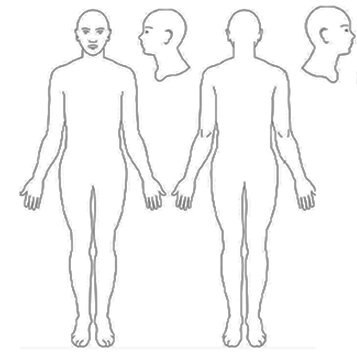 Indicate any injury on the diagrams below and describe the type, size etcIndicate any injury on the diagrams below and describe the type, size etcIndicate any injury on the diagrams below and describe the type, size etcIndicate any injury on the diagrams below and describe the type, size etcIndicate any injury on the diagrams below and describe the type, size etcIndicate any injury on the diagrams below and describe the type, size etcIndicate any injury on the diagrams below and describe the type, size etcIndicate any injury on the diagrams below and describe the type, size etcIndicate any injury on the diagrams below and describe the type, size etcIndicate any injury on the diagrams below and describe the type, size etcIndicate any injury on the diagrams below and describe the type, size etcIndicate any injury on the diagrams below and describe the type, size etcIndicate any injury on the diagrams below and describe the type, size etcIndicate any injury on the diagrams below and describe the type, size etcIndicate any injury on the diagrams below and describe the type, size etcIndicate any injury on the diagrams below and describe the type, size etcIndicate any injury on the diagrams below and describe the type, size etcIndicate any injury on the diagrams below and describe the type, size etcIndicate any injury on the diagrams below and describe the type, size etcIndicate any injury on the diagrams below and describe the type, size etcRECOMMENDATION  & OUTCOMERECOMMENDATION  & OUTCOMERECOMMENDATION  & OUTCOMERECOMMENDATION  & OUTCOMERECOMMENDATION  & OUTCOMERECOMMENDATION  & OUTCOMERECOMMENDATION  & OUTCOMERECOMMENDATION  & OUTCOMERECOMMENDATION  & OUTCOMERECOMMENDATION  & OUTCOMERECOMMENDATION  & OUTCOMERECOMMENDATION  & OUTCOMERECOMMENDATION  & OUTCOMERECOMMENDATION  & OUTCOMERECOMMENDATION  & OUTCOMERECOMMENDATION  & OUTCOMERECOMMENDATION  & OUTCOMERECOMMENDATION  & OUTCOMERECOMMENDATION  & OUTCOMERECOMMENDATION  & OUTCOMERECOMMENDATION  & OUTCOMERecord who you spoke to and what the outcome was of the phone call made. Including any actions to take whilst waiting for a GP/ambulance eg repeat observations.Record who you spoke to and what the outcome was of the phone call made. Including any actions to take whilst waiting for a GP/ambulance eg repeat observations.Record who you spoke to and what the outcome was of the phone call made. Including any actions to take whilst waiting for a GP/ambulance eg repeat observations.Record who you spoke to and what the outcome was of the phone call made. Including any actions to take whilst waiting for a GP/ambulance eg repeat observations.Record who you spoke to and what the outcome was of the phone call made. Including any actions to take whilst waiting for a GP/ambulance eg repeat observations.Record who you spoke to and what the outcome was of the phone call made. Including any actions to take whilst waiting for a GP/ambulance eg repeat observations.Record who you spoke to and what the outcome was of the phone call made. Including any actions to take whilst waiting for a GP/ambulance eg repeat observations.Record who you spoke to and what the outcome was of the phone call made. Including any actions to take whilst waiting for a GP/ambulance eg repeat observations.Record who you spoke to and what the outcome was of the phone call made. Including any actions to take whilst waiting for a GP/ambulance eg repeat observations.Record who you spoke to and what the outcome was of the phone call made. Including any actions to take whilst waiting for a GP/ambulance eg repeat observations.Record who you spoke to and what the outcome was of the phone call made. Including any actions to take whilst waiting for a GP/ambulance eg repeat observations.Record who you spoke to and what the outcome was of the phone call made. Including any actions to take whilst waiting for a GP/ambulance eg repeat observations.Record who you spoke to and what the outcome was of the phone call made. Including any actions to take whilst waiting for a GP/ambulance eg repeat observations.Record who you spoke to and what the outcome was of the phone call made. Including any actions to take whilst waiting for a GP/ambulance eg repeat observations.Record who you spoke to and what the outcome was of the phone call made. Including any actions to take whilst waiting for a GP/ambulance eg repeat observations.Record who you spoke to and what the outcome was of the phone call made. Including any actions to take whilst waiting for a GP/ambulance eg repeat observations.Record who you spoke to and what the outcome was of the phone call made. Including any actions to take whilst waiting for a GP/ambulance eg repeat observations.Record who you spoke to and what the outcome was of the phone call made. Including any actions to take whilst waiting for a GP/ambulance eg repeat observations.Record who you spoke to and what the outcome was of the phone call made. Including any actions to take whilst waiting for a GP/ambulance eg repeat observations.Record who you spoke to and what the outcome was of the phone call made. Including any actions to take whilst waiting for a GP/ambulance eg repeat observations.Record who you spoke to and what the outcome was of the phone call made. Including any actions to take whilst waiting for a GP/ambulance eg repeat observations.Time of callTime of callTime of callTime of callTime of callTime of callTime of callTime of callTime of callTime of callTime of callTime call returned (if applicable)Time call returned (if applicable)Time call returned (if applicable)Time call returned (if applicable)Time call returned (if applicable)Time call returned (if applicable)Time call returned (if applicable)Time call returned (if applicable)Time call returned (if applicable)Time call returned (if applicable)Ambulance arrival timeAmbulance arrival timeAmbulance arrival timeAmbulance arrival timeAmbulance arrival timeAmbulance arrival timeAmbulance arrival timeAmbulance arrival timeAmbulance arrival timeAmbulance arrival timeAmbulance arrival timeAre the family aware?        YES / NOAre the family aware?        YES / NOAre the family aware?        YES / NOAre the family aware?        YES / NOAre the family aware?        YES / NOAre the family aware?        YES / NOAre the family aware?        YES / NOAre the family aware?        YES / NOAre the family aware?        YES / NOAre the family aware?        YES / NOCare home discharge plan (patient’s condition to facilitate early discharge - nursing requirements, mobility/transfers etc)Please see This is me document for my consent to share information with the care home